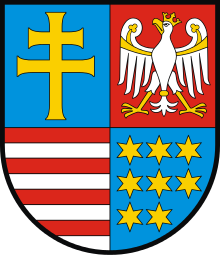 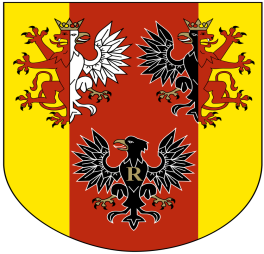 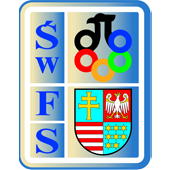 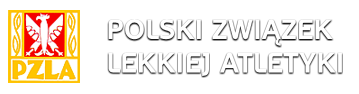 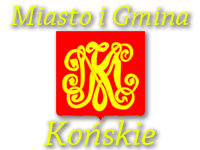 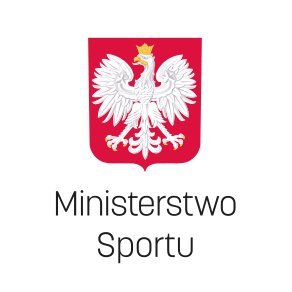 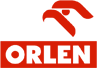 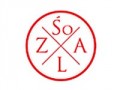  75 LAT ŚWIĘTOKRZYSKIEGO ZWIĄZKU LEKKIEJ ATLERYKI                                             R E G U L A M I N                 M I Ę D Z Y W O J E W Ó D Z K I C H   M I S T R Z O S T W                                                 M Ł O D Z I K Ó W                        W   B I E G A C H    P R Z E Ł A J O W Y C H                                           K O Ń S K I E  7 11 20201.Organizator;  ŚWIĘTOKRZYSKI ZWIĄZEK LEKKIEJ ATLETYKI     Współorganizatorzy: GMINA KOŃSKIE.                                          ŚWIĘTOKRZYSKA FEDERACJA SPORTU.                                                                                     Kierownictwo: Polski Związek Lekkiej Atletyki. Ministerstwo Sportu.2.Termin i miejsce ;  7 11 2020                                                                               TERENY  . TERENY NA STADIONIE PRZY ULICY POŁUDNIOWEJ 80                                   3.Program :                                       Młodziczki   -   (2005-2006) -       1500m , 2500 m                                                 Młodzicy     -    (2005-2006)    -    2000m ,3000 m                                                                                                                   Dzieci  -      2007/2008 Dz   – 600 m  Ch  - 600m                                Juniorzy i J Mł  K  - 2000m    M – 3000 m4.Zgłoszenia. ELEKTRONICZNY SYSTEM ZGŁOSZEŃ    DOMTEL  z podaniem nr Licencji zawodnika .NIEPRZEKRACZLNY  TERMIN    5   11  2020r. godz 21.00 dotyczy MMM.5. Warunki uczestnictwa: - w zawodach mają prawo startu w ramach MMM zawodnicy urodzeni w latach 2005-2006 posiadający ważną  na rok 2020 licencję zawodniczą i klubową posiadający obywatelstwo RP i będący członkami klubu  i spełniający wymogi wymienione w §1 przepisów udziału w zawodach. Młodzicy startują z własnych nr startowych do którego powinna być przypięta karteczka z napisem: klub, dystans, rocznik.                         6.Weryfikacja- biuro zawodów: W miejscu zawodów   godz 9.00- 11.00                                                                                                  Dokumenty – Aktualna karta zdrowia. LISTA ZGŁOSZENIA NA DRUKACH  PZLA.               6.Nagrody. Za miejsca I-III  medale , puchary                     kluby  I – VI puchary (łącznie dziewczęta i chłopcy).          Punktacja: klubowa i wojewódzka: I -3 , II/III-2, IV/XVI -1.7.Koszty organizacyjne ponosi organizator ,uczestnictwa kluby.UBESPIECZSNIA . ZGODNIE  Z  ART. 38  Z DNIA 25 06 2010 R  ; USTAWY O SPORCIE; OBOWIAZEK UBEZPIECZENIA  ZAWODNIKÓW OD NASTEPSTW NIESZCZĘSLIWYCH WYPADKÓW NALEŻY  DO KLUBU ,KTÓREGO ZAWODNIK JEST CZŁONKIEM.     8.Inne:✓Zawodnik przystępując do startu w zawodach oświadcza, że:❖zapoznał się z treścią niniejszego regulaminu i zobowiązuje się do jego przestrzegania. Nieprzestrzeganie niniejszego Regulaminu może skutkować wykluczeniem zawodnika ze startu w zawodach.❖zapoznał się z informacją organizacyjną oraz techniczną i zobowiązuje się do jej przestrzegania. Nieprzestrzeganie ujętych w informacji organizacyjnej i technicznej zasad może skutkować wykluczeniem zawodnika ze startu w zawodach.❖wyraża zgodę na nieodpłatne utrwalenie wizerunku w formie rejestracji foto i video, a także publikację i udostępnienie wizerunku w dokumentach sprawozdawczych, wydawnictwach oraz w internecie przez Świętokrzyski Zwiazek Lekkiej Atletyki,❖jest zdrowy i w dniu udziału w zawodach nie ma znamion infekcji oraz objawów chorobowych sugerujących chorobę zakaźną,❖nie zamieszkiwał z osobą przebywającą na kwarantannie i nie miał kontaktu z osobą podejrzaną o zakażenie w okresie 14 dni przed udziałem w zawodach,❖został zapoznany oraz jest świadom obowiązku stosowania się do wytycznych uczestnictwa w zawodach sportowych w czasie stanu epidemii lub zagrożenia epidemicznego wirusa COVID-19 (zachowanie dystansu, częste mycie rąk, zasłanianie łokciem twarzy podczas kichania itp.).Organizacja zawodów odbywać się będzie zgodnie z bieżącymi Rozporządzeniami Rady Ministrów w sprawie ustanowienia określonych ograniczeń, nakazów i zakazów w związku z wystąpieniem stanu epidemii Interpretacja regulaminu należy do organizatorów, kwestie sporne rozstrzyga organizator. Każdy uczestnik zawodów ma podpisane oświadczenie .Niepełnoletni – podpisują rodzice lub opiekun .                                            BRAK PODPISANEGO OŚWIADCZENIA SKUTKUJE NIE DOPUSZCZENIEM DO ZAWODÓW..                                          OŚWIADCZENIOświadczam że wyrażam zgodę na start mojego syna/córki  …………………………………………………………………….w zawodach lekkoatletycznych .w dniu…………………       Jestem zdrowy i w dniu udziału w zawodach nie mam znamion infekcji oraz objawów chorobowych sugerujących chorobę zakażną, nie zamieszkiwałem z osobą przebywajacą  na  kwaratannie i nie miałem kontaktu z osoba podejrzaną o zakażenie w okresie 14 dni przed udziałem w zawodach.Ponadto wyrazam zgodę na przetwarzanie danych osobowych.Podpisy osoby pełnoletnie same podpisują pozostali rodzice lub opiekunowie.   Podpis osoby pełnoletniej                                                                  Podpis rodziców lub opiekunówŁOZLA W Łodzi.   Prosimy o powiadomienie swoich klubów.         Wniosek o podział punktów należy zgłosić do PZLA w/w terminie zgłoszeń załączając kserokopię zwolnienia. Wnioski przysłane po terminie nie będą przyjmowane.                                 PROGRAM Minutowy                                Końskie 7 11 2020 r              11,30 -  Otwarcie zawodów       11,45 – 600 m dz/     11,50 – 600 m ch   12,00 -  1500 m  Młodziczki     1x 500 + 1 x 1000   12, 15 -  2500 m Młodziczki      1 x 500 + 2 x 1000   12, 30 – 2000m Młodicy            2 x 1000m   12, 45 -  3000 m  Młodzicy         3 x 1000 m   13,00 -  2000 m K jun mł i starsze  2000m 2 x 1000m       13,10 – 3000 m M jun mł i starsi  3000 m 3x 1000m                                                                                Dekoracje po zakończeniu zawodów.